DEMANDE D’ACCES AU DOSSIER MEDICAL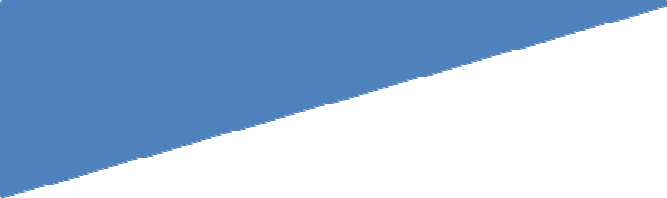 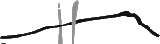 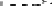 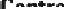 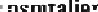 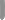 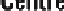 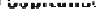 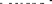 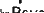 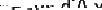 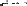 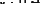 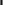 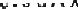 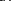 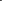 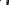 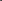 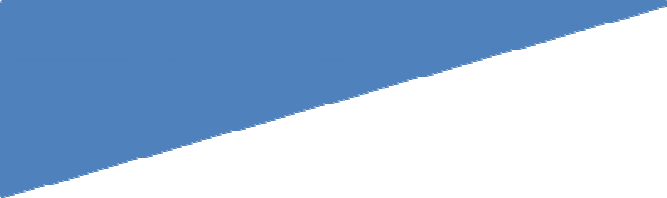 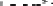 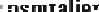 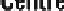 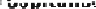 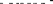 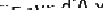 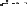 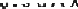 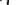 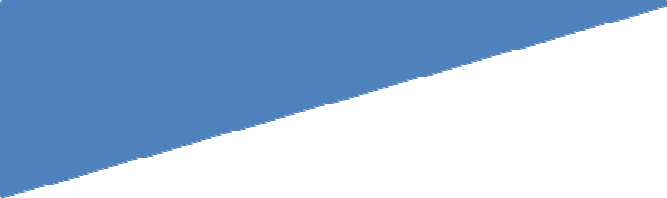 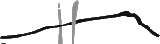 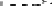 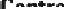 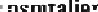 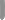 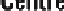 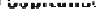 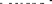 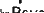 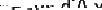 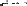 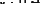 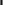 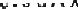 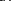 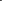 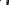 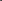 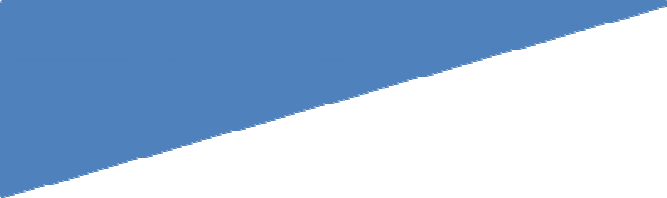 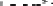 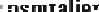 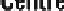 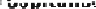 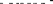 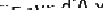 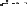 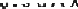 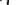 Formulaire Patient ou Représentant légalSi vous êtes, patient, représentant légal d’un mineur, représentant légal d’un majeur sous mesure de protection juridique, ou médecin désigné comme intermédiaire par le patient (ou l’une des personnes précédemment citées), vous disposez d’un droit d’accès aux informations contenues dans votre dossier médical ou dans celui de la personne que vous représentez (décret n°2002-637 du 29 avril 2002 et articles R1111-1 à R1111-7 du code de la santé publique).Pour pouvoir accéder à ces informations, il vous faut :Remplir ce présent formulaireFournir une copie des justificatifs listés (page 2)Préciser l’ensemble des éléments du dossier souhaité (page 3)Choisir la modalité de communication (page 3)Signer ce présent formulaire (page 4)Envoyer l’ensemble à l’adresse postale ou mail ci-dessousJe certifie sur l’honneur l’exactitude des renseignements donnés et accepte de prendre en charge les frais mentionnés dans le devis qui me sera adressé.Nous nous efforçons de mettre à votre disposition le dossier ou les copies demandées dans un délai allant de 48 heures à 8 jours à compter de la réception de votre demande. Si votre demande porte sur un dossier de plus de 5 ans, ce délai est porté à deux mois.Conformément à la législation, le dossier médical est conservé pendant 20 ans à compter de la date du dernier passage du patient dans l’établissement (dernier séjour ou consultation). Au- delà, les documents sont détruits.Pour les enfants, les dossiers sont conservés 10 ans après la majorité de l’enfant soit jusqu’à ses 28 ans.DEMANDE D’ACCES AU DOSSIER MEDICALFormulaire Patient ou Représentant légal** Seuls les documents concernant les hospitalisations et activités de consultations publiques peuvent être transmis. Pour les consultations réalisées par les praticiens à titre privé, nous vous invitons à contacter directement le secrétariat du praticien concerné.INFORMATIONS SUR LA PERIODE D’HOSPITALISATION CONCERNEEPAR VOTRE DEMANDE**INFORMATIONS SUR LA PERIODE D’HOSPITALISATION CONCERNEEPAR VOTRE DEMANDE**Date d’hospitalisationServices d’hospitalisationDu……………………..au……………..Du……………………..au……………..Du……………………..au……………..Du……………………..au……………..